Centrum Nauki i Biznesu Żak w Olsztynie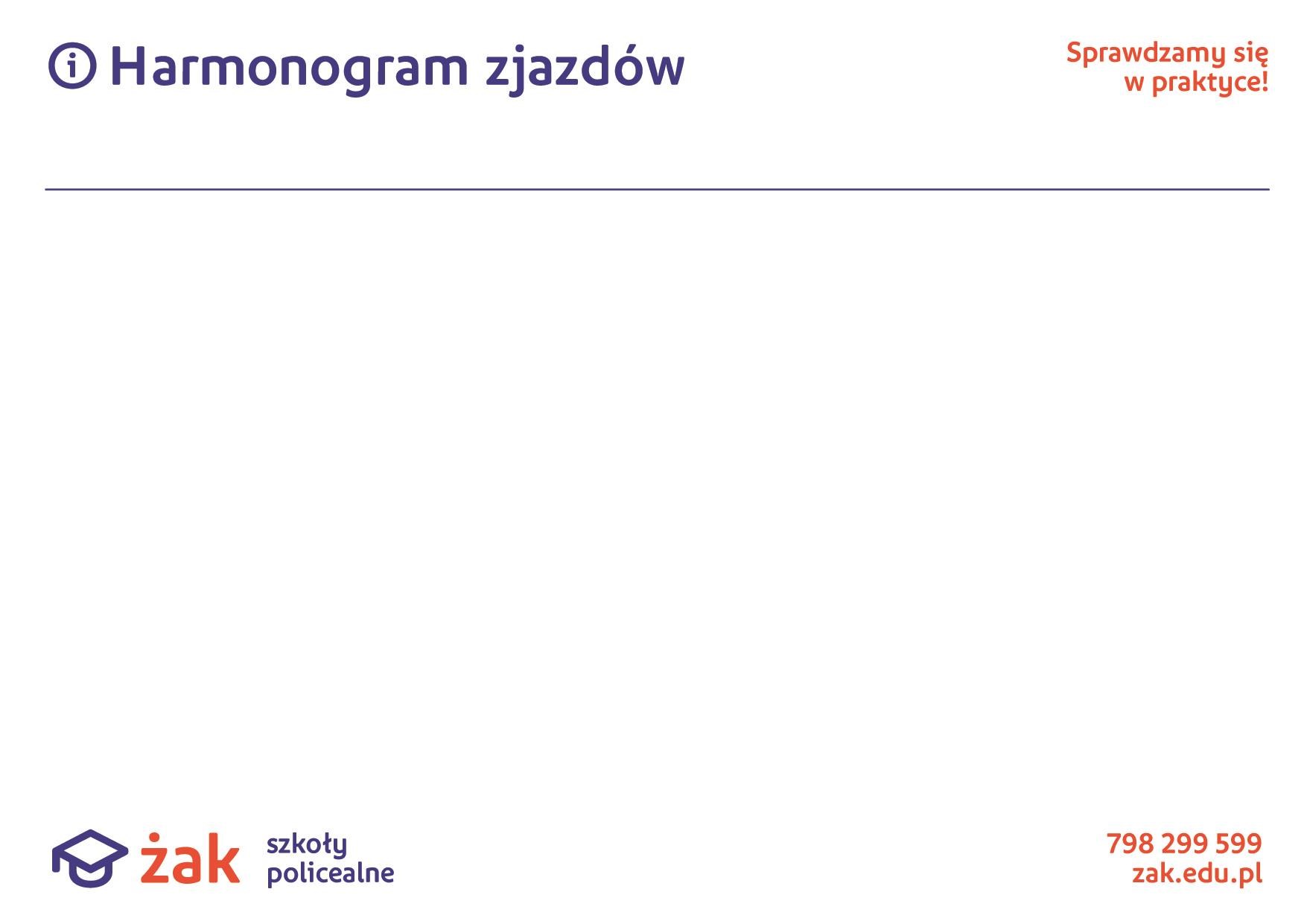 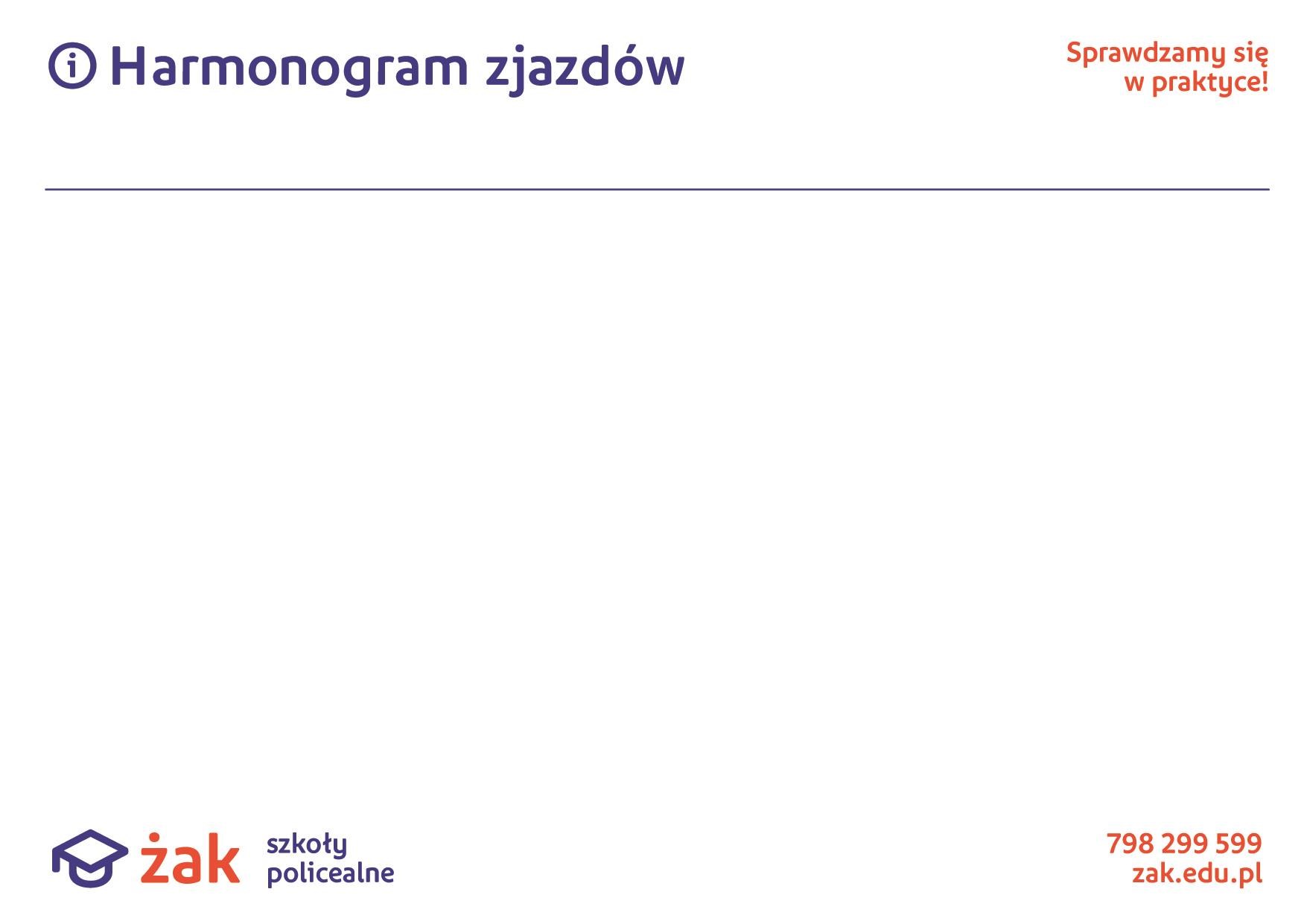 Szkoła medyczna (stacjonarna) Opiekun medyczny, sem. 1